 Ukeplan 6.trinn, uke 38 2017      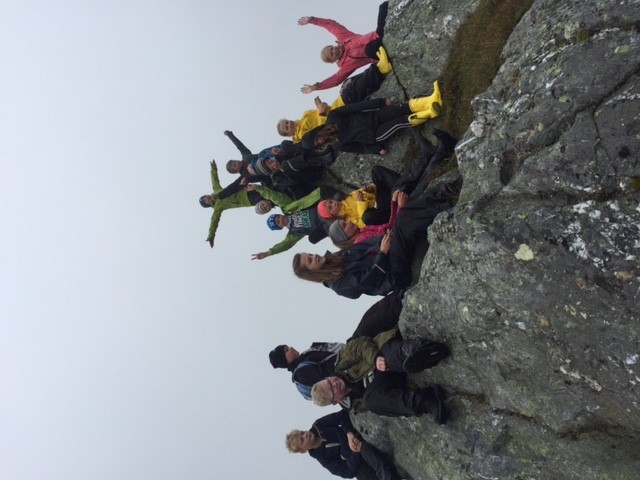 Ordenselever: Jørgen og AndreasRespekttema: Jeg tar andre med på leken og venter tålmodig på turMatte: Tall og regningNorsk: Kurs: Lær å læreNaturfag: Store og viktige oppdagelserSamfunnsfag: Naboer i nordKrle: Verden vi lever iEngelsk: Kunne skrive biografi med og uten hjelpGENERELL TIMEPLAN FOR 6.  KLASSE      Annenhver fredag har 6.klasse svømming. 6.Klasse har svømming sammen med 5.Klasse. Denne uken er det ikke svømming.Øveord Høyfrekvente ord engelskDiktat engelsk Se ukens ord for uke 38 i gul plastmappe.Big- storBut- menBy- avCall- ringeCame- komCan- kanLondon is a very big city. I like London, but I like Stavanger even more! We went by bus. I`ll call you later. My grandparents came yesterday. Can you help me?Ukelekse:Lekse mandag:Lekse tirsdag:Lekse onsdag:Lekse torsdag:Norsk:Les/øv til hver norsktime på ukens ord.(Se ark i gul plastmappe)M&H: 
Husk forkle Norsk:  Lesebok 6:Les s.72 og 73.Les/øv på ukens ord.Matte: Gjør oppgave 1.53 og 1.54 s.14 i oppgaveboka.Norsk: Lesebok 6:Les s.75, 76 og 77.Les/øv på ukens ord.Matte: Gjør oppgave 1.55 -1.57 s.14 og 15 i oppgavebokaNB: Husk forkle til onsdag!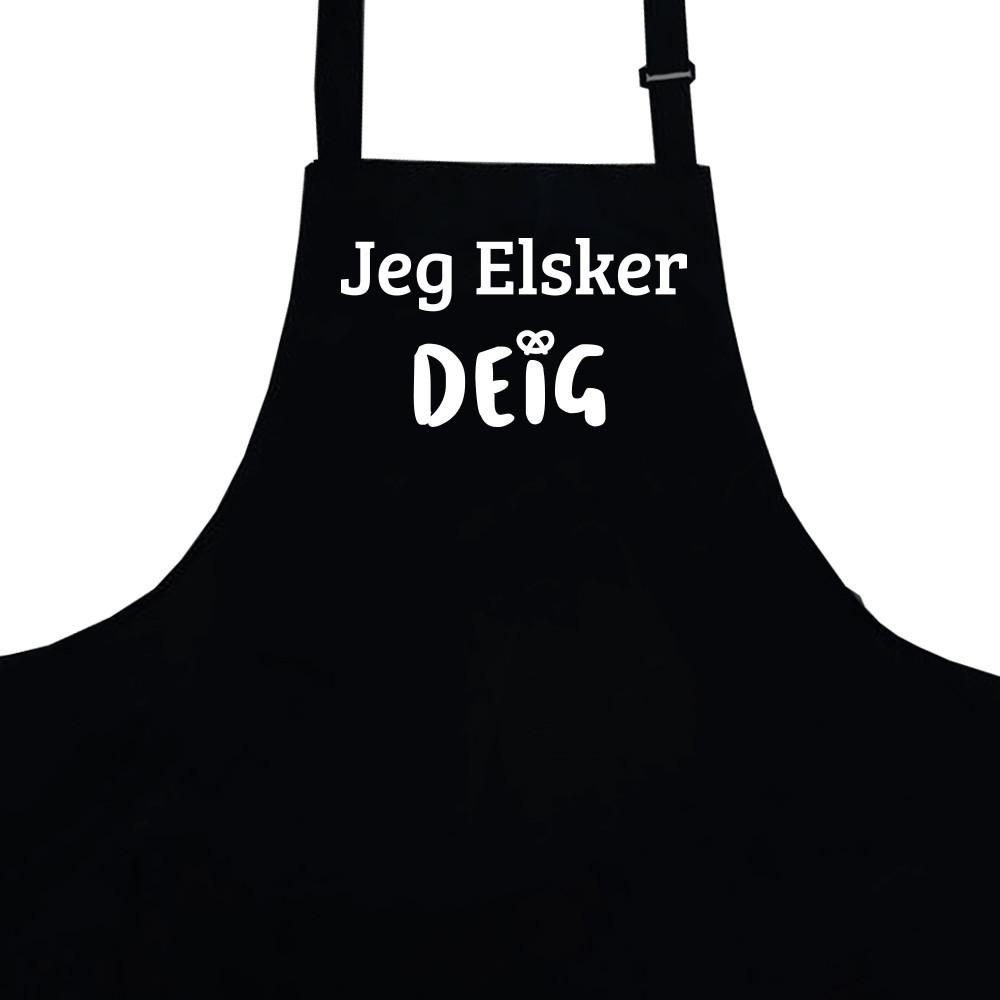 Norsk: Engelsk: Read and translate on your level+ write the words 2 times in both languages:1: tbp 10-112: tbp 28-293: tbp 34-35NB: Husk gymtøy til Torsdag! 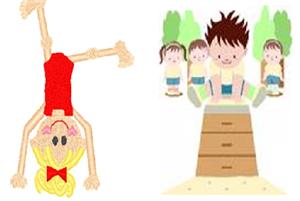 Norsk: Lesebok 6:Les s.78, 79 og 80.Skriv ukens ord for uke 38 i H-boka.(Husk orddiktat på fredag). Engelsk: Read and translate on your level and write the dictation in both languages:1: tbp 10-112: tbp 28-293: tbp 34-3508.15-13.3508.15-13.3508.15-13.3508.15-13.5508.15-13.35FagMål    MattePlassere negative tall på en tallinjeRangere negative tallLegge sammen og trekke fra med negative tallNorsk Lære å bruke ulike læringsstrategier på samme tekst. Blant annet VØL-skjema, BISON-overblikk, tankekart og nøkkelord.EngelskJeg kan skrive setninger med substantiv+ bøya adjektivTil hjemmet! Laura har siste skoledag på Malmheim nå på mandag. Det er vemodig og trist å miste en så kjekk og god elev og klassekamerat. Du har alltid et smil på lur, er veldig positiv og har fått utrolig mange gode venner på Malmheim. Det er jeg sikker på at du også kommer til å få på den nye skolen! 
Jeg og 6.klasse ønsker deg masse lykke til med både flyttingen og oppstart på ny skole. Ønsker dere bilder fra leirskolen så har jeg noen liggende på skolen. Det enkleste er hvis elevene har med en minnepenn (USB) som jeg kan legge bilde over på. 
Norsk: Vi starter arbeidet med det andre av tre kurskapitler. Denne gangen er kurset fra Språkboka. Elevene får her lære å bruke forskjellige læringsstrategier. På fredag får elevene en orddiktat på 25 ord fra de fire siste ukene med «ukens ord».Mat og helse: Husk forkle og «matopedia» til onsdag! Engelsk: Ha en fin uke      Hilsen Karen, Alf Petter, Ribekka og ToreSkolens hjemmeside: http://www.minskole.no/malmheim (abonner på nyheter) MandagTirsdagOnsdagTorsdagFredagMatteNorskSamfunnK&HNorskMatte SamfunnMusikkMat & helseMat & helseNorskEngelskMatteKRLEK&HGymNorskEngelsk NorskNaturfag 